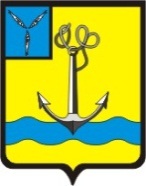 СОВЕТТАРЛЫКОВСКОГО МУНИЦИПАЛЬНОГО ОБРАЗОВАНИЯРОВЕНСКОГО МУНИЦИПАЛЬНОГО РАЙОНА САРАТОВСКОЙ ОБЛАСТИТРЕТЬЕГО   СОЗЫВА                                                          РЕШЕНИЕ от 26.01.2016 г.                                 № 153                                 c. ТарлыковкаОб утверждении плана нормотворческой деятельности Совета Тарлыковского муниципального образования  на 2016 годВ соответствии с Федеральным законом от 06 октября 2003г. № 131-ФЗ «Об общих принципах организации  местного самоуправления в Российской Федерации», руководствуясь Уставом Тарлыковского муниципального образования  Ровенского муниципального района Саратовской области, Совет Тарлыковского муниципального образования Ровенского муниципального района Саратовской области РЕШИЛ:1.Утвердить план нормотворческой деятельности Совета Тарлыковского муниципального образования на 2016 год. (Прилагается). 2.Обнародовать настоящее решение в соответствии с решением Совета Тарлыковского муниципального образования от 24.10.2005 г. № 7.3. Контроль за исполнением настоящего решения оставляю за собой.Глава Тарлыковскогомуниципального образования                                              В.И. Петличенко                                                                                        Приложение к решению Совета Тарлыковского МО                                                                              от 26.01.2016 г. № 153План нормотворческой деятельности Совета Тарлыковского муниципального образования на 2016 год№ п/пНаименование проекта правового актаИсполнителиСрок рассмотрения	12451Об утверждении плана работы  Совета Тарлыковского  муниципального образования Ровенского муниципального района Саратовской области на 2016 годСовет МОянварь2Об утверждении плана нормотворческой деятельности Совета     Тарлыковского муниципального образования на 2016 годСовет МОянварь3Об утверждении Порядка  учета граждан, имеющих трех и более детей для приобретения земельных участков в собственность бесплатно и Порядка информирования  граждан о наличии  земельных участков на территории  Тарлыковского муниципального образования Совет   МОфевраль4О Порядке ведения реестра муниципальных служащих в органах местного самоуправления Тарлыковского муниципального образования Совет МОмарт5Об отчете главы администрации о результатах своей деятельности, о деятельности администрации за 2015 годСовет МОмарт6Отчет об исполнении бюджета Тарлыковского муниципального образования  за 2015 годСовет  МОапрель7Правила благоустройства территории муниципального образованияСовет МОмай-сентябрь8О внесении изменений и дополнений в Устав Тарлыковского муниципального образованияСовет МОпо мере необходимости 9Правила землепользования и застройки поселения   Совет МОсентябрь10Внесение поправок в действующие муниципальные правовые акты МО в соответствии с федеральным законодательством и законодательством Саратовской области.Совет   МОпо мере необходимости11О внесении изменений в бюджет Тарлыковского муниципального образования на 2016 год.Совет МОпо  мере необходимости12Рассмотрение и утверждение бюджета Тарлыковского муниципального образования на 2017 год.Совет МОноябрь-декабрь13О передаче  Ровенскому муниципальному району части полномочий по решению вопроса местного значения поселения  по осуществлению внешнего муниципального финансового контроля  Тарлыковского муниципального образования Ровенского муниципального района Саратовской области и контролю за исполнением данногофинансового контроля Совет МОноябрь-декабрь14О передаче Ровенскому муниципальному району части полномочий по решению вопроса местного значения поселения по составлению проекта и исполнению бюджета Тарлыковского муниципального образования на 2017 годСовет МОноябрь-декабрь